Администрация Ермаковского района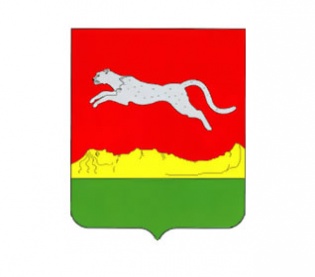 Капитальный ремонт в Красноярском крае, в том числе в селе Ермаковском	5 лет назад немногие жители Красноярского края могли поверить в то, что к 2019 году в каждом седьмом доме региона будут проведены работы по капитальному ремонту, заработают 1100 новых лифтов, почти 1000 домов в крае получат новые крыши, более 1000 домов - новые коммуникации.В капитальный ремонт приходят новые умные материалы и технологии, глобальной реконструкции подвергается система теплоснабжения. Индивидуальный тепловой пункт автоматически регулирует градус ресурса, чтобы в любую погоду в квартире было комфортно. С 2014 года капитально отремонтировано более 2000 домов в крае. Обновление жилого фонда продолжается.